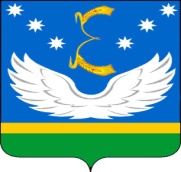 СОВЕТМУНИЦИПАЛЬНОГО ОБРАЗОВАНИЯКРЫЛОВСКИЙ РАЙОНСЕДЬМОГО СОЗЫВАРЕШЕНИЕот   23.12.2021 г.                        ст-ца Крыловская                                                         №105Об утверждении Положения о муниципальном жилищном контроле в муниципальном образовании Крыловский районВ соответствии со статьей 20 Жилищного кодекса Российской Федерации, Федеральным законом от 31 июля 2020 года № 248-ФЗ «О государственном контроле (надзоре) и муниципальном контроле в Российской Федерации» Совет муниципального образования Крыловский район Р Е Ш И Л:1. Утвердить Положение о муниципальном жилищном контроле в муниципальном образовании Крыловский район (прилагается).2. Отделу по социальной работе, взаимодействию со средствами массовой информации и общественными организациями администрации муниципального образования Крыловский район(Голованова) обнародовать и разместить (опубликовать) настоящее решениена официальном источнике опубликования нормативно правовых актов и иной официальной информации органов местного самоуправления муниципального образования Крыловский районwww.крыловскийрайон23.рф в информационно –телекоммуникационной сети «Интернет».         3. Контроль за выполнение настоящего решения возложить на постоянную комиссию Совета муниципального образования Крыловский район по вопросам законности, правопорядка и правовой защиты граждан.4. Настоящее решение вступает в силу со дня его официального опубликования, но не ранее 1 января 2022 года, за исключением положений раздела 5 Положения о муниципальном жилищном контроля в  муниципальном образовании Крыловский район.Положения раздела 5 Положения о муниципальном жилищном контроле в границах муниципального образования Крыловский район вступают в силу с 1 марта 2022 года.Заместитель председателя  Совета муниципального образования Крыловский район                                                                                 А.А. ФоминГлава муниципального образованияКрыловский район                                                                                 В.Г. Демиров